Льготы для многодетных семей, предоставляемые государством Республики БеларусьЗаконодательство, направленное на социальную поддержку отдельных категорий населения, устанавливает для многодетных семей множество льгот в различных сферах жизни. Многодетные семьи имеют право - семейный (материнский капитал)- льготы для приобретения жилья- еженедельный оплачиваемый выходной- льготы при воспитании и обучении детей- льготы при уплате налогов- льготы для многодетных матерейСогласно ст. 62 Кодекса о браке и семье Республики Беларусь многодетной является семья, в которой на иждивении и воспитании находятся трое и более детей.Статус многодетной семьи подтверждается удостоверением, которое выдается местными исполнительными и распорядительными органами.Для получения семейного капитала в течение 6 месяцев со дня рождения ребенка необходимо обратиться в исполком, который в месячный срок примет решение о назначении семейного капитала. Льготы при покупке и строительстве жильяМногодетные семьи имеют право быть включенными в список многодетных семей, нуждающихся в улучшении жилищных условий. Это дает им право на внеочередное получение одноразовых субсидий или льготных кредитов на строительство, реконструкцию или покупку жилья.Питание в детских садах и школах. ВУЗ или СУЗ.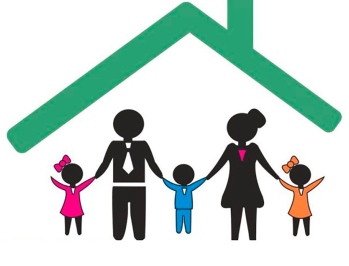 Стоимость питания в детских садах для многодетных семей снижается наполовину, а школьники из многодетных семей имеют право на бесплатное питание.Студентам при получении высшего или среднеспециального видов образования на платной основе предоставляется скидка в размере 40%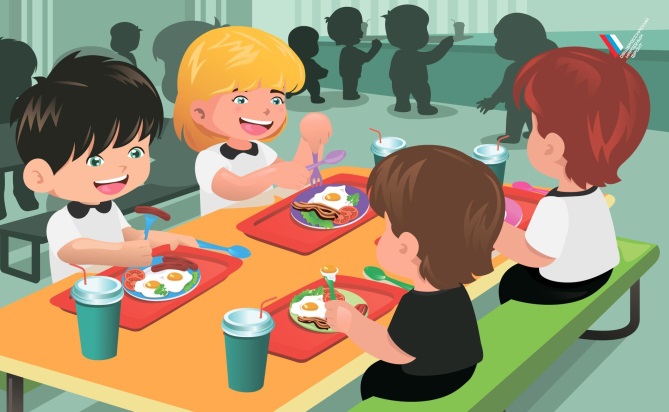 Льготы при уплате налоговМногодетные семьи освобождаются от налога на землю и налога на недвижимость Льготы для многодетных матерей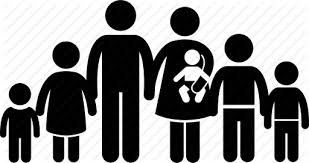 Женщины, родившие и воспитавшие 5 и более детей, - награждаются Орденом Матери. Такая мать имеет право на получение денежной выплаты в размере пяти бюджетов прожиточного минимума.Многодетные матери имеют право уйти на пенсию досрочно, если они родили пять и больше детей, воспитали четырех из них до 8-летнего возраста. Обязательным условием для возникновения такого права является также стаж работы не менее 15 лет.При соблюдении первых двух вышеуказанных условий и стаже работы в сфере сельского хозяйства (в производстве) многодетная мать имеет право уйти на пенсию в любом возрасте.Право на еженедельный оплачиваемый выходной для родителейМногодетным родителям дается право на 1 оплачиваемый свободный день в неделю, при условии воспитания троих и больше детей в возрасте до 16 лет.В целях усиления государственной поддержки населения и внедрения комплексного подхода к ее предоставлению: установить, что государственная адресная социальная помощь предоставляется в виде :- ежемесячного и (или) единовременного социальных пособий; 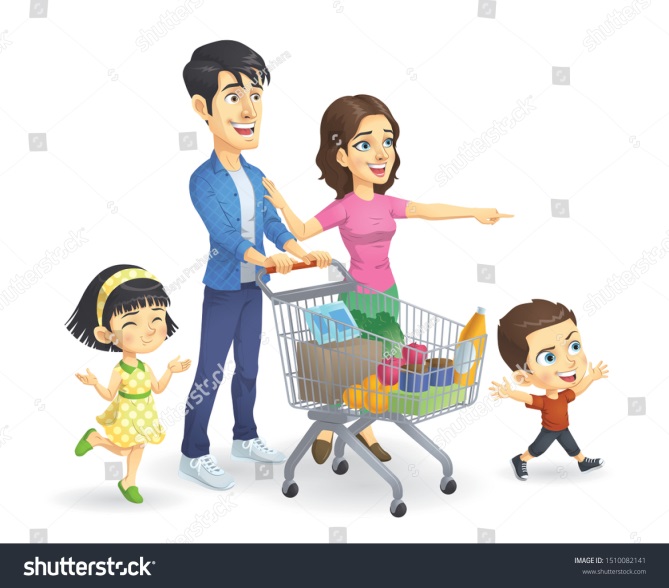 - в виде обеспечения продуктами питания детей первых двух лет жизни;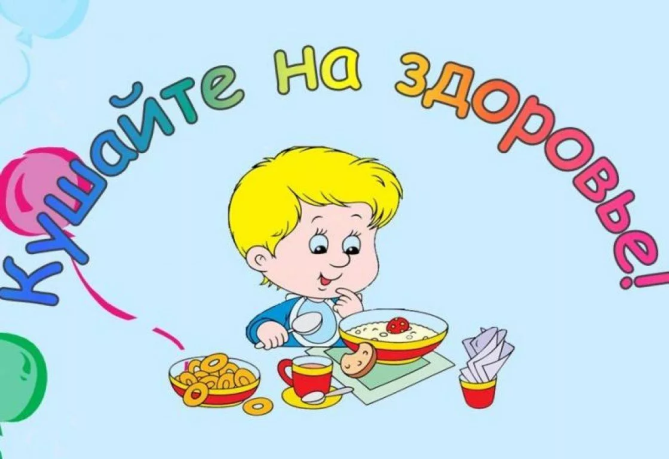 - в виде материальной помощи к школе в начале учебного года;Обратиться по вопросу предоставления государственной адресной социальной помощи можно по адресу:г. Браслав , ул. К. Либкнехта, д.6кабинет №8тел. 63 1 95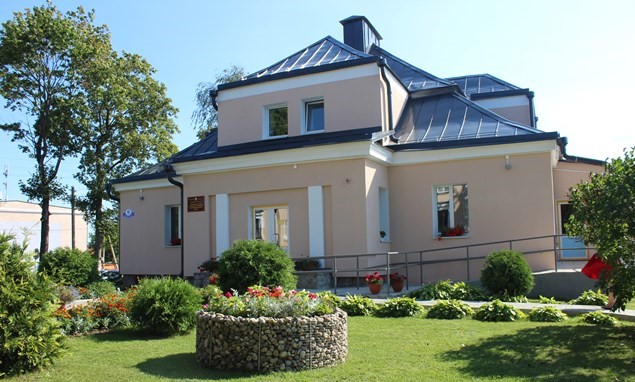 «Территориальный центр социального обслуживания населения Браславского района»Отделение первичного приема, анализа, информирования и прогнозирования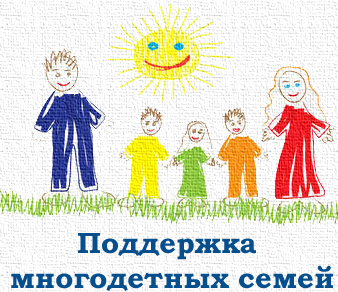 